Home Learning – Learning Base 2- wk bg – 7th June 2021 – curriculum weekDon’t forget- We love seeing your home learning. You can always take a photo and email to school or tweet us! We are looking forward to seeing what you have been up to.IF YOU TAKE A PHOTO or make a video of your child learning, please send to info@greenhill.theharmonytrust.orgEnglish – Communication (Speaking and listening) English – Communication (Speaking and listening) MondayDuring Literacy the children will be looking at different robots to link to the robot theme for curriculum week. Please talk to your child about these pictures, describe what they see and ask and answer questions to gain more information. 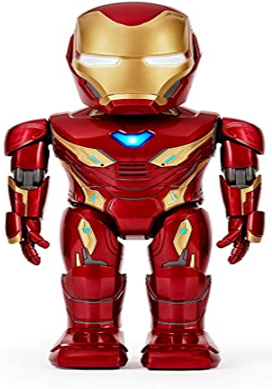 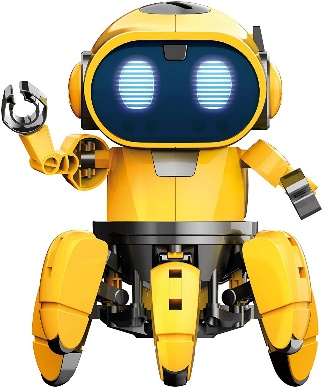 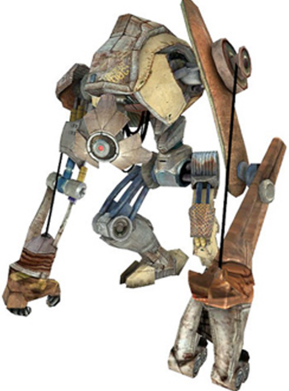 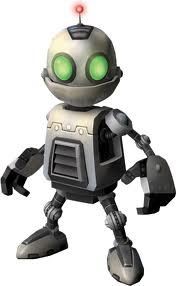 What do you notice?Parents – please take turns with your child to say what you notice in the pictureResources – Pictures of robots to inspireTuesdayWhat do you notice?What do they look like?Say “I can see ________” using the CIP wordsResources – Concept in Print pictures (CIP) WednesdayWhy do we need robots?Some robots are designed to help with the houseworkWhat would you like a robot to help you with?Resources – Pobble pictureThursdayDraw/describe what your robot would look like. Would it have the same features as a human?Draw and describe your robotResources – Pictures of different robotsFridayDescribe your drawing and what your robot looks like“My robot is big and red ”“It can fly”“It can walk ”Resources – Pictures of different robotsSpelling/ phonicsSpelling/ phonicsMonday Please use the phoneme mat provided to recap the sounds that your child recognises. Take turns with your child to say and find different sounds.Touch the letter Aa and say “a”.Resources – Phoneme mat (alphabet)TuesdayLook at the individual letters, say the sound selected and find/match to the phoneme mat. Say the soundResources – Phoneme mat (alphabet) / individual lettersWednesdayPlay find the ____ game. Place some of the letters out and say “find me the ____”, child collects the selected soundResources – Individual lettersThursdayUse the sounds m / a / s / d / t / i / n / p / g / o / c / k / u / b / f / e / l / h / sh / r / j / v / y / w / Sound out / m / a / p / map. Child to make / m / a / p / mapResources – words – - red/ run/ rat/ jog/ jet/ jam/ vet/ yap/ yes/ yum/ web/ win/ wish/ wet/ sock/ jug/ key/ well/ ship/ shop/ fish/ rag/ rip/ job/ van/ yak/yet/ wig/ FridaySay the words for your child to make Map, sat, pin, got, mit, mop, Child will listen, say the sounds in order and make the word Resources – words, individual lettersWebsites to support phonics learning https://www.verywellfamily.com/best-free-educational-websites-for-kids-3129084- Sesame Street  - letters - https://www.sesamestreet.org/games- Starfall- sounds - https://www.starfall.com/h/- Phonicsplay - https://www.phonicsplay.co.ukhttps://www.topmarks.co.uk/  - games for sounds https://www.ictgames.com/ - games for literacyWritingWritingMonday Do 5 exercises daily 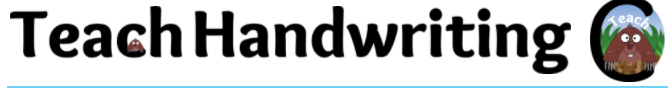 - https://teachhandwriting.co.uk/handwriting-warm-up-exercises.htmlPlease practice your child’s full name so that all the letters are formed correctly. Please use the RWI (alphabet) sheet provided in your home learning pack. Say the letter formation as you write the letter eg. “round the apple and down the leaf” when writing the letter /a/.Say the letter and sound of the letters in your child’s name. Form the letter correctly.Resources – RWI letter formation sheet, child’s name card TuesdaySay a letter and sound. Child to form the letter correctly. Practice writing all the letters of the alphabet. Say the letter name and sound.Resources – RWI letter formation sheetWednesdayUse the words from spelling for your child to write.Say the word eg. map, show on your fingers the sounds /m/a/p/, say word again – mapResources – words to write – map, tin etc ThursdayUsing the drawing of your robot picture, look at the CIP words and write on your picture to describe it – big, red, eyes, long Resources – CIP words FridayWrite sentences to describe your robot “My robot is big and red”“My robot is flying over the houses ”Resources – CIP words to support ideasWebsites to support writing https://www.abcya.com/grades/prekhttp://www.funbrainjr.com/search_games.htmlReading Reading MondayPlease continue reading the books that have been sent home. Please share your child’s reading book. Please talk about the pictures and what is happening in the story.Encourage your child to read each wordResources – reading books Tuesday Please listen, share and ask questions about the reading books sent home.Talk about who is in the story? What is happening?What do they think will happen next? Look at the initial letters and read the text in the book WednesdayBugclub - Please log in and read the books that have been selected for your child at their level of learning  - Username and Password given Resources – https://www.activelearnprimary.co.uk/login?c=0ThursdayRegister and access free books - https://home.oxfordowl.co.uk/reading/reading-schemes-oxford-levels/read-write-inc-phonics-guide/ - parents to use for home learning Resources - https://www.oxfordowl.co.uk/Friday Myon free books. Please log in and look at the books available. Share the books Listen to the tricky word song - https://www.youtube.com/watch?v=TvMyssfAUx0 Resources – www.myon.co.uk. and websitesMaths Maths MondayOrder the numbers 1-10. Remove a number and find the missing number. Find 1 more than and 1 less than. Use numbers 1-20 when confident with 1-10Resources – individual numeral and number linesTuesdayPractice writing numerals to 10 and numerals 1-20 Say a number, child finds on the number line and writes and says the numeralRepeat with other numbersResources – number linesWednesdayCollect 5 different objects in your house. Put them in order of their height.Say which object is the shortest object and which is the tallest.Resources – objects to measureThursday Look at the objects from yesterday. Select the tallest item. Use a ruler to measure how tall the object isResources – objects to measure, ruler FridayLook at the numerals. Say the numerals in order. Mix them up and say the numeral. Select a number and count out the correct amountsResources – Number lines, individual numerals Please continue to practically count out amounts of objects. Look at the numerals 1-20 and count out the correct amount of objects. Extend by adding and subtracting numbers up to 10 – I have 10 sweets and give 5 to my mum, I have 5 left. Resources – Number lines, individual numerals , Websites to support maths learning https://www.verywellfamily.com/best-free-educational-websites-for-kids-3129084         - Jack Hartman count to 100 - - PBS Kids - counting songs - https://pbskids.org/https://www.starfall.com/- counting - CoolMath - all maths conceptshttps://www.topmarks.co.uk/ - games for maths https://www.ictgames.com/ - games for maths https://www.abcya.com/grades/prek - maths gameshttp://www.funbrainjr.com/searchgames.htmlCurriculumCurriculumMusic The music service have added lessons online. Go to https://www.GMmusiconline.co.uk/yumuEnter your username and password in the boxes on the screen.Your username is: p1351527      Your password is: symphonyClick on the different tabs to listen to the songs that your children take part inOn-going project- This half term the children will be learning about ‘Places and Animals’Look at the animals that you have drawn.Talk about the animalsWhere do they live?Sensory Sensory Playdough Follow the guidance on Dough disco - https://www.youtube.com/watch?v=3K-CQrjI0uY Meditation / YogaMeditation / YogaPeaceout Follow the peaceout video - https://www.youtube.com/watch?v=2TFuFd4iFOY